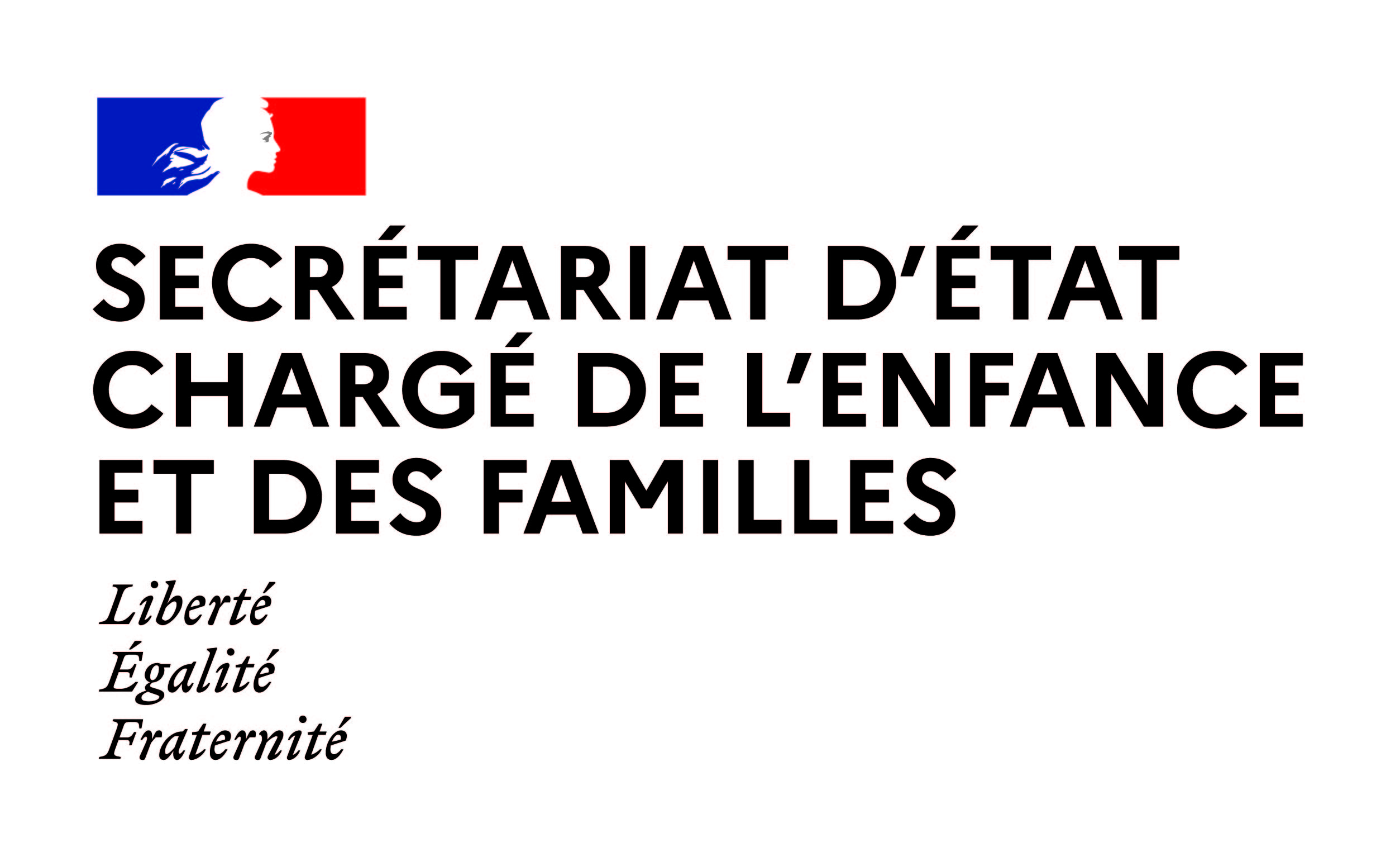 COMMUNIQUE DE PRESSEParis, 3 mai 2021Permettre aux familles modestes de bénéficier de vacances tout en renforçant leurs compétences : Adrien Taquet se réjouit du lancement de « programmeeasy.org » Financé à hauteur de 1,6 millions d’euros par le secrétariat d’Etat Enfance et Familles, l’objectif de ce programme innovant est de proposer dès cet été des vacances « apprenantes » à 1 000 familles permettant le développement personnel et l’épanouissement social.Accès insuffisant à la formation continue, éloignement de l’emploi, impossibilité de partir en vacances : les difficultés que les familles en situation de fragilité rencontrent sont multiples et se cumulent. Pourtant, les vacances sont essentielles, notamment pour construire des moments privilégiés en famille, renforcer les liens et l’équilibre parents-enfants, se reposer, pratiquer des activités sportives et culturelles. Pour lutter contre le déterminisme social, et dans un contexte économique aggravé par la crise sanitaire, ce programme, porté par VVF Villages, a pour objectif de permettre, en 2021, à 3 000 familles modestes de bénéficier de vacances de qualité, dans des sites remarquables, avec pour les adultes un programme d’animation adaptée à cette ambition par l’utilisation de soft skills. Dès cet été, les parents auront accès, 2 heures par jour à des activités pour renforcer leurs compétences professionnelles dans le domaine de la communication, la gestion du temps, la visualisation, l’esprit entrepreneurial, et bénéficieront d’un accompagnement durant les 6 mois suivant la semaine de vacances. Les enfants, bénéficieront d’animations spécialement conçues pour eux. Les familles ciblées seront sélectionnées par les partenaires (fédération des entreprises d’insertion, Vacances et Familles et Secours Populaire) sur la base de plusieurs critères : familles avec enfants de moins de 18 ans dans les 3 premiers déciles, ne partant pas en vacances, familles monoparentales.Adrien Taquet salue l’engagement de tous les acteurs qui ont permis à ce projet de se concrétiser. ***Service presse d’Adrien Taquet :Mél. : sec.presse.enfance@sante.gouv.fr 